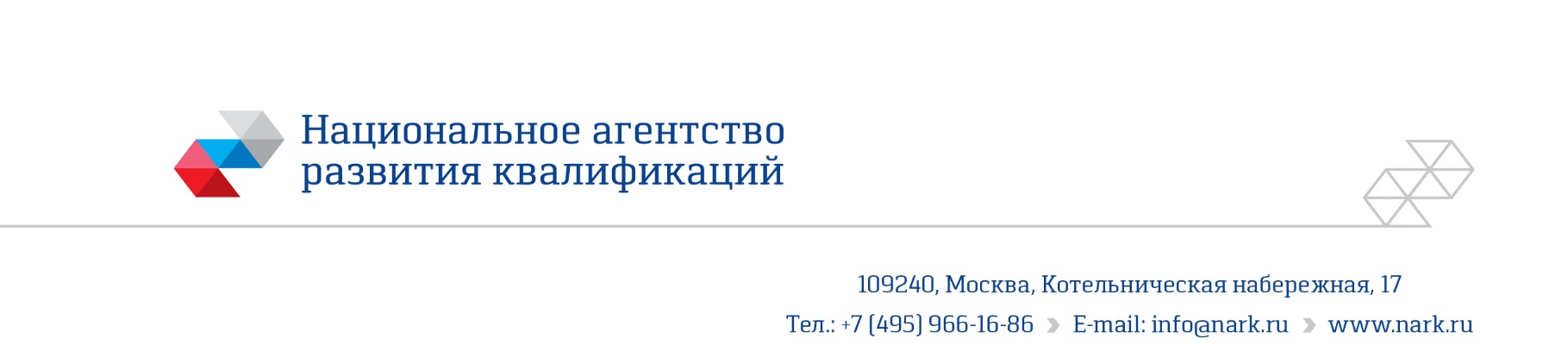 ПРИМЕР ОЦЕНОЧНОГО СРЕДСТВАдля оценки квалификацииБетонщик (3 уровень квалификации)2022Состав оценочного средства1. Наименование квалификации и уровень квалификации: «Бетонщик (3 уровень квалификации)»2. Номер квалификации: 16.04400.01(номер квалификации в реестре сведений о проведении независимой оценки квалификации)3. Профессиональный стандарт или квалификационные требования, установленные федеральными законами и иными нормативными правовыми актами Российской Федерации: Профессиональный стандарт «Бетонщик» (Приказ Минтруда РФ от 10 февраля 2015 года № 74Н)Код: 16.044(наименование и код профессионального стандарта либо наименование и реквизиты документов, устанавливающих квалификационные требования)4. Вид профессиональной деятельности: Выполнение комплекса работ по укладке, уплотнению бетонной смеси, уходу за бетоном, обработке бетонных поверхностей при строительстве, а также расширению, реконструкции, реставрации и капитальному ремонту зданий и сооружений5. Спецификация заданий для теоретического этапа профессионального экзаменаОбщая информация по структуре заданий для теоретического этапа профессионального экзамена: количество заданий с выбором ответа: 157 количество заданий на установление последовательности: 1количество заданий на установление соответствия: 1количество заданий с открытым ответом: 1время выполнения заданий для теоретического этапа экзамена: 1,5 часа.6. Спецификация заданий для практического этапа профессионального экзамена7. Материально-техническое обеспечение оценочных мероприятий7.1. Материально-технические ресурсы для обеспечения теоретического этапа профессионального экзамена: ▪ помещение площадью не менее 20 кв. м, отвечающее требованиям правил противопожарного режима в Российской Федерации и санитарных правил и норм (СанПиН), предъявляемым к административным или к учебным помещениям. ▪ комплект офисной мебели не менее чем на 5 человек, расходные материалы- канцелярские принадлежности (листы А4, ручка, карандаш), в количестве не менее, чем соответствующем количеству соискателей, одновременно пришедших на профессиональный экзамен. ▪ персональные компьютеры, со встроенными или внешними видеокамерой и микрофоном, не менее чем 5 (пять) штук, с годом выпуска не позднее 5 (пяти) лет до даты проведения оценки квалификации.7.1.1. Технические требования к автоматизированному рабочему месту (АРМ) соискателя: ▪ процессор класса Intel 2.66ГГц и выше или аналог; ▪ размер оперативного запоминающего устройства (ОЗУ) - не менее 4Гб; ▪ размер свободного места на системном диске не менее 800Мб; ▪ минимальная пропускная способность каналов передачи данных должна составлять не менее 512кбит/сек ; ▪ веб-камера с микрофоном для видео-фиксации; ▪ принтер с выводом на печать формата не ниже А4;▪ клавиатура и мышь. 7.1.2 Требования к программному обеспечению: ▪ операционная система - «Microsoft Windows 7» и все последующие версии; ▪ интернет-браузер «Mozilla Firefox 80.0» и все последующие версии или «Google Ghrome 84.0» и все последующие версии;▪ программная платформа NET Framework 4.0.7.1.3 Все учебно-методические материалы и технические средства, обеспечивающие проведение профессионального экзамена, должны являться собственностью организации или находиться в распоряжении на ином законном основании. 7.1.4 Выход в телекоммуникационную сеть «Интернет» со скоростью не менее чем 100 (сто) Мбит/сек со статического ip-адреса. 7.1.5 При проведении дистанционного экзамены дополнительные требования к видеозаписи и к видеокамерам: ▪ не менее 2 (двух) видеокамер на одно помещение для регистрации аудиозаписи и видеозаписи прохождения профессионального экзамена. ▪ видеокамеры должны регистрировать вход в помещение, всех соискателей, все персональные компьютеры со стороны клавиатуры, ответственное лицо за проведение профессионального экзамена; ▪ видеокамеры должны иметь устройства для синхронной аудиозаписи; ▪ видеокамеры должны иметь разрешение видеозаписи высокой четкости с экранным разрешением не менее 1280х720 пикселей (HD 720p) и не более– 1280х960 пикселей (HD 960p); ▪ сжатие видеозаписи для хранения и передачи файлов должно быть произведено по стандарту сжатия видеоизображения (кодек) «H.264» (MGPG-4 Part 10/AVC). ▪ устройство для хранения указанной видеозаписи проведения профессионального экзамена и передачи видеозаписи в телекоммуникационную сеть «Интернет».7.2 Материально-технические ресурсы для обеспечения практического этапа профессионального экзамена: 7.2.1. Учебная мастерская или специально-оборудованная закрытая площадка, площадью не менее 50 м2.7.2.2. Материалы:▪ цемент М400– 51 кг;▪ песок – 93 кг; ▪ щебень – 85 кг;▪ вода – 62 литра;7.2.3. Инструмент, оборудование:▪ деревянная доска-рейка для опалубки, длиной 1м, высотой 10 см -4 шт;▪ деревянная рейка для разравнивания, длиной 0,95 м -1 шт.▪ деревянная опалубка фрагмента бетонируемой конструкции стены;▪ армокаркас фрагмента бетонируемой конструкции стены.▪ бетономешалка объемом 180 литров; ▪ лопата;▪ ведро;▪ весы строительные;▪ емкости для песка, щебня, воды и цемента – 4 шт.;▪ арматурный стержень для штыкования7.2.3. Средства индивидуальной защиты: ▪ перчатки;▪ комбинезон - 1 шт.▪ сапоги резиновые или ботинки кожаные 1 пара▪ каска строительная -1 шт.▪ очки защитные -1 шт.▪ наушники (беруши) -1 шт.▪ респиратор -5 шт. 8. Кадровое обеспечение оценочных мероприятий8.1. Оценочные мероприятия проводятся комиссией, формируемой Советом по профессиональным квалификациям в строительстве в составе не менее трех человек. 8.2. Требования к членам комиссии:- член комиссии должен иметь высшее образование по одному из направлений подготовки в области строительства, включенному в "Перечень направлений подготовки, специальностей в области строительства, получение высшего образования по которым необходимо для специалистов по организации инженерных изысканий, специалистов по организации архитектурно-строительного проектирования, специалистов по организации строительства", утверждённый федеральным органом исполнительной власти, осуществляющим функции по выработке и реализации государственной политики и нормативно-правовому регулированию в сфере строительства, архитектуры, градостроительства;- сведения о члене комиссии должен быть включены в "Национальный реестр специалистов в области строительства";- член комиссии должны иметь подтверждение квалификации эксперта в области  строительства со стороны  Совета по профессиональным квалификациям в строительстве;‒ член комиссии должен иметь подтверждение прохождения обучения по  дополнительному профессиональному образованию в области независимой оценки квалификации;- отсутствие ситуации конфликта интереса в отношении конкретных соискателей.9. Требования безопасности к проведению оценочных мероприятий9.1. Соискатель допускаются к экзамену только после прохождения ими вводного инструктажа по мерам пожарной безопасности.9.2. Перед началом экзамена ответственное лицо центра оценки квалификации обязано проверить:- исправность применяемого оборудования, инструментов, приспособлений, ограждений, сигнализации, блокировочных и других устройств, защитного заземления, вентиляции, местного освещения, наличия предупреждающих и предписывающих плакатов (знаков), качество используемых материалов;- наличие пути эвакуации людей при чрезвычайных ситуациях;- наличие средств пожаротушения.9.3. Обнаруженные перед началом работы нарушения требований безопасности устранить собственными силами, а при невозможности сделать это самостоятельно - сообщить представителям технических и (или) административно-хозяйственных служб для принятия соответствующих мер. До устранения неполадок к экзамену не приступать.9.4. Дополнительные требования по видам работ устанавливаются в соответствии с:- Постановление Правительства РФ от 16 сентября 2020 г. N 1479 "Об утверждении Правил противопожарного режима в Российской Федерации";- Приказ Министерства труда и социальной защиты РФ от 28 октября 2020 г. N 753н "Об утверждении Правил по охране труда при погрузочно-разгрузочных работах и размещении грузов";- Приказ Министерства труда и социальной защиты РФ от 16 ноября 2020 г. N 782н "Об утверждении Правил по охране труда при работе на высоте";- Приказ Министерства труда и социальной защиты РФ от 27 ноября 2020 г. N 835н "Об утверждении Правил по охране труда при работе с инструментом и приспособлениями";- Приказ Министерства труда и социальной защиты РФ от 11 декабря 2020 г. N 883н "Об утверждении Правил по охране труда при строительстве, реконструкции и ремонте".10. Задания для теоретического этапа профессионального экзамена1. Каким минимальным количеством работников должен выполнятся демонтаж опалубки (выберите один вариант правильного ответа)?не менее четырёхне менее трёхне менее двух одним под наблюдением бригадира2. До какой максимальной температуры перед спуском работников следует охладить камеры для хранения инертных материалов после обогрева паром (выберите один вариант правильного ответа)?40°С35°С30°С25°С3.  При каких условиях допускается ходить по уложенной арматуре (выберите один вариант правильного ответа)?не допускается при любых условияхдопускается по специальному настилу шириной не менее 0,6 мдопускается при условии соединения арматуры сваркойдопускается по переставным доскам, поддонам и т.п. 4. Какая минимальная высота должна быть у защитных ограждений, установленных на участках натяжения арматуры в местах прохода людей (выберите один вариант правильного ответа)?2м1,8м1,5м1,2м5. На какое минимальное расстояние необходимо удалять работников от бетоновода бетононасоса во время продувки (выберите один вариант правильного ответа)?10м8м6м5м6. Какой инструмент применяется для устройства деформационных швов, технологических борозд, проемов, отверстий (выберите один вариант правильного ответа)? алмазный инструментдробеструйная установкаотбойный молотокфрезеровальная машина7. При  каком условии допускается использовать вибраторы для перераспределения и разравнивания бетонной смести в укладываемом слое (выберите один вариант правильного ответа)?допускается при условии использования поверхностного вибраторадопускается, при условии использования глубинного вибраторане допускается при любых условиях допускается при любых условиях8. Какому наименованию соответствует представленное на чертеже условное обозначение (выберите один вариант правильного ответа)?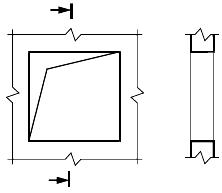 проем или отверстие без заполнения в стене, перекрытии, перегородке, покрытии проем или отверстие, подлежащие пробивке в существующей стене, перегородке, покрытии, перекрытиипроем или отверстие в существующей стене, перегородке, покрытии, перекрытии, подлежащие заделкепроем или отверстие с заполнением в стене, перекрытии, перегородке, покрытии 9. Какому наименованию соответствует представленное на чертеже условное обозначение (выберите один вариант правильного ответа)?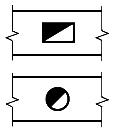 вентиляционные шахты и каналы дымовые трубы и дымоходыгазоотводные трубы газоотводные шахты и каналы10. Каким образом допускается очистка опалубки от снега, наледи, цементной пленки и грязи перед бетонированием (выберите один вариант правильного ответа)?струей горячего воздухагорячим паромгорячей водойгорячей водой с применением специальных чистящих средств 11. Какую технологическую операцию необходимо произвести с поверхностью металлической опалубки, соприкасающуюся с бетоном до начала бетонирования (выберите один вариант правильного ответа)?протереть солевым растворомпокрыть смазкойсмочить водойпросушить горячим воздухом12.  Какой метод бетонирования следует применять на глубине менее 1,5 м для конструкций больших площадей, бетонируемых до отметки, расположенной выше уровня воды, при классе бетона до В25 (выберите один вариант правильного ответа)?метод напорного бетонирования путем непрерывного нагнетания бетонной смеси при избыточном давленииметод укатки малоцементной жесткой бетонной смесиметод втрамбовывания бетонной смесиинъекционный метод13.  Какой метод бетонирования следует применять для возведения плоских протяженных конструкций из бетона класса до В20 (выберите один вариант правильного ответа)?метод укатки малоцементной жесткой бетонной смесиметод напорного бетонирования путем непрерывного нагнетания бетонной смеси при избыточном давленииметод втрамбовывания бетонной смесиинъекционный метод14. Какой должна приниматься толщина укатываемого слоя при бетонировании путем укатки малоцементной жесткой бетонной смеси (выберите один вариант правильного ответа)?в пределах 20-50 смв пределах 30-60 смв пределах 40-70 смв пределах 50-100 см15. В каком порядке следует начинать уплотнять бетонную смесь в уложенном слое (выберите один вариант правильного ответа)?одновременно с распределением и разравниваниемпосле окончания распределения и разравниваниядо начала разравниваниячерез несколько минут после разравнивания16. При достижении какой минимальной прочности уложенного в конструкцию бетона допускаются движение людей по забетонированным конструкциям и установка опалубки вышележащих конструкций (выберите один вариант правильного ответа)?не менее 1,5 МПане менее 2,5 МПане менее 3,5 МПане менее 5 МПа17. Какая характеристика бетонной смеси определяется осадкой конуса (выберите один вариант правильного ответа)?подвижностьпластичностьвязкостьвлажность18. К какому виду бетонов относятся марки бетонов по средней плотности менее D800 (выберите один вариант правильного ответа)?особо легкиелегкиетяжелыеособо тяжелые19. Как называется бетон, в котором в качестве вяжущего компонента применяется известь (выберите один вариант правильного ответа)?фибробетонсиликатобетонполимербетонгрунтобетонавтоклавный бетон20. Как называется слой пола, служащий для выравнивания поверхности нижерасположенного слоя пола или перекрытия и придания покрытию пола заданного уклона (выберите один вариант правильного ответа)?покрытиепрослойкастяжкаподстилающий слой21. Какова должна быть прочность сцепления (адгезия) на отрыв в возрасте 28 суток при устройстве полов на основе цементного вяжущего (выберите один вариант правильного ответа)? не менее 0,2 МПане менее 0,5 МПане менее 0,75 МПане менее 1 МПане менее 1,5 МПа22. Бетон какого класса должен предусматриваться для устройства стяжки, укладываемой по упругому тепло- и звукоизолирующему слою (выберите один вариант правильного ответа)?не ниже В5не ниже В7,5не ниже В10не ниже В15не ниже В2023. Какие технологические мероприятия необходимо предусмотреть при устройстве цементных полов в местах сопряжения стяжек, выполненных по звукоизоляционным прокладкам или засыпкам, с другими конструкциями (стенами, перегородками, трубопроводами, проходящими через перекрытия и т.п.) (выберите один вариант правильного ответа)?устройство зазоровустройство рабочих вертикальных швовустройство рабочих горизонтальных швовустройство технологических отверстий24. Какое из требований обязательно предъявляется к рабочим швам, выполняемым в стенах (выберите один вариант правильного ответа)?поверхность рабочих швов,  должна быть перпендикулярна оси бетонируемой конструкциирабочие швы должны устраиваться через каждые 3 м по высоте рабочие швы должны быть ступенчатымирабочие швы должны устраиваться на каждом этаже25. Какиеиз специальных методов бетонирования необходимо применять при бетонировании подземных конструкций преимущественно тонкостенных из бетона класса В25 на заполнителе с максимальным размером 20 мм (выберите несколько вариантов правильных ответов) (выберите один вариант правильного ответа)?1.	вертикально перемещаемой трубы 2.	восходящего раствора 3.	инъекционный4.	вибронагнетательный 5.	напорное бетонирование26. Какой из специальных методов бетонирования необходимо применять при возведении подземных конструкций в обводнённых грунтах и сложных гидрогеологических условиях, при устройстве подводных конструкций на глубине более 10 м и возведении ответственных сильноармированных конструкций (выберите один вариант правильного ответа)?бетонирование методом восходящего раствора с заливкой наброски из крупного камня цементно-песчаным раствором напорное бетонирование путем непрерывного нагнетания бетонной смеси при избыточном давлениибетонирование путем укатки малоцементной жесткой бетонной смеси бетонирование методом втрамбовывания бетонной смеси 27. При каком условии разрешается применение бетона с противоморозными добавками в железобетонных предварительно напряженных конструкциях со стальной арматурой (выберите один вариант правильного ответа)?разрешается при любых условияхне разрешается при любых условияхпри условии применения арматуры класса не менее А600 или бетона класса В30 и вышепри среднесуточной температуре наружного воздуха не ниже -5°С и  минимальной суточной температуре не ниже -10°С28. Какое условное обозначение в наименовании бетонной смеси «БСМ В25 П1 F200 W4 ГОСТ 7473-2010» определяет морозостойкость (выберите один вариант правильного ответа)?1.	БСМ2.	Б233.	П14.	F2005.	W429. Какая из приставленных характеристик бетонной смеси НЕ является технологическим показателем качества (выберите один вариант правильного ответа)?1. удобоукладываемость2. средняя плотность3. расслаиваемость4. пористость5. водоцементное отношение30. Какое требование предъявляется к шагу перестановки поверхностных вибраторов (выберите один вариант правильного ответа)?1. не должен превышать полуторного радиуса их действия2. должен быть не менее 50 см от предыдущей позиции погружения наконечника вибратора3. должен обеспечивать перекрытие на 100мм площадкой вибратора границы уже провибрированного участка4. должен быть не менее 50 см и зависит от водоцементного отношения бетонной смеси 31. В процессе вибрирования бетонной смеси она прекратила оседать, и на поверхности и в местах соприкосновения с опалубкой появился блеск цементного теста. Какие выводы следует сделать по указанным признакам (выберите один вариант правильного ответа)?1. бетонная смесь уплотнена достаточно, можно переходить на другой участок для уплотнения 2. бетонная смесь расслоилась в процессе вибрирования3. бетонная смесь недостаточно уплотнена и требуется продолжить вибрирование4. при производстве бетонной смеси была нарушена ее рецептураопалубка была плохо очищена перед бетонированием32. Для каких конструкций применяется специальный метод бетонирования: напорное заполнение опалубки бетононасосами восходящим потоком (выберите один вариант правильного ответа)?1. для подводных конструкций2. для сводов-оболочек3. для тонкостенных конструкций с повышенными требованиями к качеству лицевой поверхности4.  для железобетонных резервуаров в условиях интенсивного притока грунтовых вод33. Какую минимальную прочность от заданной по проекту должен набрать свежеуложенный бетон, для того чтобы можно было снять защиту его открытых поверхностей (выберите один вариант правильного ответа)?1. 15%2. 25%3. 50%4. 70%5. 100% 34. Какой метод бетонирования рекомендуется применять при обеспечении начальной температуры уложенного бетона в интервале от 5 до 10°С и последующем сохранении средней температуры бетона в этом интервале в течение 5-7 суток (выберите один вариант правильного ответа)? 1. метод термоса2. вакуумирование 3. бетонирование с применением противоморозных добавок4. торкретирование35. При какой среднесуточной температуре наружного воздуха должен вестись журнал контроля температуры бетона (выберите один вариант правильного ответа)?1. ниже 100С2. ниже 5 0С3. ниже 0 0С4. ниже -5 0С36. Каким методом контроля определяется фактическая прочность бетона при проведении мероприятий по контролю качества выполненных бетонных работ (выберите один вариант правильного ответа)?1. лабораторный2. визуальный 3. технический осмотр4. измерительный37. В каком документе должно быть зафиксировано количество раствора добавки, а также время дополнительного перемешивания смеси в автобетоносмесителе (выберите один вариант правильного ответа)?в протоколе бетонных работв журнале бетонных работв акте освидетельствования скрытых работв сертификате соответствия качества бетонной смеси38. Какие материалы следует использовать для снижения температуры бетонной смеси при производстве бетонных работ в сухую, жаркую погоду (выберите один вариант правильного ответа)?ледяную воду затворения, лёдспециальные добавки, снижающие температуру бетонной смесижидкое мылоклей ПВА39. Какая марка бетона обозначается буквой W (выберите один вариант правильного ответа)?1.по морозостойкости2. по водонепроницаемости3. по самонапряжению4. по средней плотностипо морозостойкости40. Какая марка бетона обозначается буквой Sp (выберите один вариант правильного ответа)?1.по морозостойкости2. по водонепроницаемости3. по самонапряжению4. по средней плотности41. Определите одну из причин возникновения ситуации, при которой в зимний период после бетонирования бетонная смесь замерзла в зоне контакта с основанием (выберите один вариант правильного ответа)?был применён неверный способ укладки бетонной смеси в конструкциюбыла нарушена рецептура при производстве бетонной смесинеравномерный набор прочности бетона в зоне контакта с основаниемпервый слой уложенного бетона расслоился в процессе укладки из-за низкой температуры основания, что привело к замерзанию42. При электродном прогреве бетон набрал прочность 50% от расчётной. Какие действия должен предпринять бетонщик (выберите один вариант правильного ответа)?продолжить электродный прогрев до тех пор, пока бетон не наберет 75% расчётной прочностипрекратить электропрогрев бетона, т.к. достигнута минимальная необходимая прочностьобеспечить дальнейшее выдерживание бетона методом термосаобеспечить дальнейшее выдерживание бетона в тепляках43. Какое предельное значение ширины раскрытия трещин принимают при отсутствии специальных требований для конструкций, эксплуатируемых внутри помещения (выберите один вариант правильного ответа)?0,1мм0,2мм 0,5мм1мм44. Какие участки строящегося здания относятся к опасным зонам с возможным воздействием опасных производственных факторов (выберите один вариант правильного ответа)? 1.	места на расстоянии ближе 5 м от неизолированных токоведущих частей электроустановок2.	места вблизи неогражденных перепадов по высоте 1,8 м и более3.	зоны перемещения машин, оборудования или их частей, рабочих органов4.	места на расстоянии ближе 3 м  от защитных ограждений высотой менее 1,2 м45. Из каких материалов следует выполнять опалубку (выберите один вариант правильного ответа)? 1.	из материалов медленно распространяющих пламя по поверхности2.	из материалов группы РП1 по скорости распространения пламени по поверхности3.	из материалов группы В3 по воспламеняемости4.	из материалов группы Г4 по горючести46. На какой предельной высоте расположения рабочего места лестницы или скобы, применяемые для подъёма или спуска работников к таким рабочим местам, должны быть оборудованы системами безопасности? более 1,3 мболее 1,8 мболее 3 мболее 5 м47. Какую технологическую операцию следует выполнить с арматурным каркасом перед погружением в глинистый раствор при устройстве конструкций типа „стена в грунте" (выберите один вариант правильного ответа)?1. обработать солевым раствором2. смочить водой3. обработать технологической смазкой4. обезжирить5. обработать растворами поверхностно-активных веществ 48. В каком режиме необходимо производить бетонирование каждой секции пролётных строений мостов при навесном бетонировании (выберите один вариант правильного ответа)? 1. без перерыва и без рабочих швов2. с перерывом не менее 1 часа после устройства каждого рабочего шва3. без перерыва и устройством рабочих швов через каждые 30м4. с перерывом после приобретения ранее уложенным бетоном прочности 70% от проектной49. При какой минимальной температуре допускается транспортирование, укладка и уплотнение кислотостойких и щелочестойких бетонов (выберите один вариант правильного ответа)?1. + 5 °С2. + 10 °С3. +15 °С4. +20 °С50. Вам необходимо забетонировать густоармированную конструкцию с арматурой из жестких прокатных профилей при температуре наружного воздуха 5°С. Какие мероприятия Вы можете выполнить в случае, если бетонная смесь предварительно не разогрета (температура менее 45оС?) (выберите несколько вариантов правильных ответов)?предварительно отогреть металл до положительной температурыпроизвести местное вибрирование смеси в приарматурной и опалубочной зонахприменять метод раздельного бетонирования конструкциинагреть бетонную смесь перед подачей в конструкцию 51. При каких условиях допускается удаление пробки в бетоноводе сжатым воздухом (выберите несколько вариантов правильных ответов)?при условии нахождения работников на расстоянии не менее 5м от выходного отверстия бетоноводапри наличии защитного щита у выходного отверстия бетоноводапри осуществлении подачи воздуха в бетоновод равномерно, не превышая допустимого давленияпри условии давления сжатого воздуха не выше 3МПа52. При каких условиях допускается удаление пробки в бетоноводе сжатым воздухом (выберите несколько вариантов правильных ответов)?при условии нахождения работников на расстоянии не менее 5м от выходного отверстия бетоноводапри наличии защитного щита у выходного отверстия бетоноводапри осуществлении подачи воздуха в бетоновод равномерно, не превышая допустимого давленияпри условии давления сжатого воздуха не выше 3Мпа53. Бетонщики, какой группы по электробезопасности допускаются к проверке исправности электровибраторов (выберите один вариант правильного ответа)? IV группы по электробезопасностиIII группы по электробезопасностиII группы по электробезопасностиI группы по электробезопасности54. Какой рекомендуемый порядок загрузки компонентов бетонной смеси в работающий смеситель при использовании горячей воды (в зимних условиях) (выберите один вариант правильного ответа)?заполнитель, вода, цементцемент, крупный и мелкий заполнитель одновременно, водамелкий заполнитель, цемент, крупный заполнитель, вода, химическая добавка инертные компоненты, цемент, вода55. Какая операция не входит в периодическую проверку электроинструмента и приспособлений (выберите один вариант правильного ответа)?заточка рабочего органавнешний осмотрпроверка работы на холостом ходу измерение сопротивления изоляции56. Какой показатель качества бетонной смеси бетонов класса В60 определяют на пробах, отобранных из каждого из первых пяти автобетоносмесителей (выберите один вариант правильного ответа)?удобоукладываемость водоцементное отношениежесткостьвязкость57. Температура бетонной смеси в нормальных климатических условиях должна составлять…(выберите один правильный вариант продолжения текста)от+ 5°С до + 20 °Сот+ 10°С до + 25 °Сот + 15°С до +30 °Сот +5°С до + 10 °С58. Какой должна быть минимальная температура основания при укладке бетонной смеси без противоморозных добавок в зимнее время (выберите один вариант правильного ответа)?+3 °С+5 °С+8 °С0 °С59. Какой вид цемента применяется для производства аварийно-восстановительных работ (выберите один вариант правильного ответа)?сульфатостойкий шлакопортландцементнапрягающий цементбелый цементглиноземистый цемент60. Какая группа добавок применяется для сокращения водоотделения в бетонных смесях (выберите один вариант правильного ответа)?регулирующих свойства бетонных смесейизменяющих свойства бетоновпридающих специальных свойств бетонамизменяющих состав бетонной смеси11. Критерии оценки (ключи к заданиям), правила обработки результатов теоретического этапа профессионального экзамена и принятия решения о допуске (отказе в допуске) к практическому этапу профессионального  экзаменаПравила обработки результатов и принятия решения о допуске (отказе в допуске) к практическому этапу экзамена:Теоретический этап экзамена включает 60 заданий, охватывающие все предметы оценивания, и считается выполненным при правильном выполнении экзаменуемым 50 заданий. 12. Задания для практического этапа профессионального экзамена12.1. Задание на выполнение трудовых функций, трудовых действий в реальных или модельных условиях (задание №1): Трудовая функция: 3.3.2 Укладка бетонной смеси в вертикальные конструкции, на наклонные плоскости, под воду, укладка специальных и тяжелых бетонных смесей в конструкции атомных электростанций (АЭС)Трудовое действие (действия): Укладка в конструкции, уплотнение и заглаживание бетонной смесиЗадание №1: выполните фрагмент железобетонной стены подвала, размерами в плане 700мм (длина)х300 мм (ширина) и высотой 0,5 м из бетона класса В15 (М200). Самостоятельно приготовьте бетонную смесь: состав по объёму 1:2,6:4,2, В/Ц=0,71, расход цемента 255кг/м.куб. рассчитав необходимое количество материалов и объём бетона.Условия выполнения задания: Экзаменуемый получает задание на бумажном носителе и выполняет его самостоятельно. Для выполнения задания необходимы следующие материалы, инструмент и оборудование: Материалы:цемент М400– 27 кг;щебень – 113 кг;песок – 71 кг; вода – 20 литр0в;Инструмент, оборудование:деревянная опалубка фрагмента бетонируемой конструкции стены;армокаркас фрагмента бетонируемой конструкции стеныбетономешалка объемом 180 литров; лопата;перчатки;ведро;емкости для песка, щебня, воды и цемента – 4 шт.;весы строительные;арматурный стержень для штыкования.Допускается использование во время практического экзамена любых источников информации, включая интернет. Место выполнения задания: учебная мастерская или специально-оборудованная закрытая площадка. Максимальное время выполнения задания: 2 часа(мин./час.)12.9 Правила обработки результатов практической части экзамена: Практическое задание считается выполненным при условии соответствия предметов оценивания указанным критериям их оценки. 13. Правила обработки результатов профессионального экзамена и принятия решения о соответствии квалификации соискателя требованиям к квалификацииПоложительное решение о соответствии квалификации соискателя требованиям к квалификации «Бетонщик, 3 уровень квалификации» принимается при прохождении экзаменуемым теоретического и практического этапов профессионального экзамена.14. Перечень нормативных правовых и иных документов, использованных при подготовке комплекта оценочных средствПостановление Правительства РФ от 16 сентября 2020 г. N 1479 «Об утверждении Правил противопожарного режима в Российской Федерации»Приказ Министерства труда и социальной защиты РФ от 28 октября 2020 г. N 753н «Об утверждении Правил по охране труда при погрузочно-разгрузочных работах и размещении грузов»Приказ Министерства труда и социальной защиты РФ от 16 ноября 2020 г. N 782н «Об утверждении Правил по охране труда при работе на высоте»Приказ Министерства труда и социальной защиты РФ от 27 ноября 2020 г. N 835н «Об утверждении Правил по охране труда при работе с инструментом и приспособлениями»Приказ Министерства труда и социальной защиты РФ от 11 декабря 2020 г. N 883н «Об утверждении Правил по охране труда при строительстве, реконструкции и ремонте»СП 29.13330.2011 «СНиП 2.03.13-88. Полы» Актуализированная редакция СНиП 2.03.13-88 (с изменением 2)СП 46.13330.2012 «СНиП 3.06.04-91. Мосты и трубы» Актуализированная редакция СНиП 3.06.04-91 (с изменением 4)СП 63.13330.2018 «Бетонные и железобетонные конструкции. Основные положения» Актуализированная редакция СНиП 52-01-2003 (с изменением 2)СП 70.13330.2012 «Несущие и ограждающие конструкции» Актуализированная редакция СНиП 3.03.01-87 (с изменением 4)ГОСТ Р ИСО 6707-1-2020 «Здания и сооружения. Общие термины»ГОСТ ISO 16039-2014 «Дорожные конструкции и оборудование для технического обслуживания. Машины для устройства дорожного покрытия со скользящей опалубкой. Определения и технические требования»ГОСТ Р 59957-2021 «Блоки стеновые бетонные и железобетонные для зданий. Общие технические условия»ГОСТ 21.201-2011 «Система проектной документации для строительства. Условные графические изображения элементов зданий, сооружений и конструкций»ГОСТ 7473-2010 «Смеси бетонные. Технические условия»ГОСТ 10181-2014 «Смеси бетонные. Методы испытаний»ГОСТ 13580-85 «Плиты железобетонные ленточных фундаментов. Технические условия»ГОСТ 21506-2013 «Плиты перекрытий железобетонные ребристые высотой 300 мм для зданий и сооружений. Технические условия»ГОСТ 25192-2012 «Бетоны. Классификация и общие технические требования»ГОСТ 26633–2012 «Бетоны тяжелые и мелкозернистые. Технические условия»ГОСТ 27336-2016 «Автобетононасосы. Общие технические условия»ГОСТ 27339-2016 «Автобетоносмесители. Общие технические условия»ГОСТ 28013-98 «Растворы строительные. Общие технические условия»СТО НОСТРОЙ 2.6.54-2011 «Конструкции монолитные бетонные и железобетонные. Технические требования к производству работ, правила и методы контроля» (с изменением 1)СТО НОСТРОЙ 2.6.171-2015 «Полы. Здания производственные. Устройство монолитных полов на основе бетонов и растворов. Правила, контроль выполнения и требования к результатам работ»Серия 1.137-3 «Железобетонные балконные плиты для жилых зданий» выпуск 1Знания, умения в соответствии с требованиями к квалификации, на соответствие которым проводится оценка квалификацииКритерии оценки квалификацииТип и № задания 123З. Виды бетонных и железобетонных изделий и конструкций1 балл (правильный ответ)0 баллов (неправильный ответ)1 - задание с выбором ответа;110 - задание на установление соответствия;З. Требования охраны труда при нахождении на строительной площадке, работе на высоте, пожарной безопасности, электробезопасности и безопасности при ведении бетонных работ1 балл (правильный ответ)0 баллов (неправильный ответ)2, 3, 4, 5, 6, 7, 8, 9, 64, 65, 66, 67, 107, 112, 113, 114, 115, 116, 117, 118, 121, 122, 123, 124, 125, 126, 127, 128 - задания с выбором ответа;З. Правила чтения чертежей1 балл (правильный ответ)0 баллов (неправильный ответ)13, 14, 15, 54, 55, 56, 159- задания с выбором ответа;З. Требования, предъявляемые к выставленной опалубке и установленным в ней армоконструкциям1 балл (правильный ответ)0 баллов (неправильный ответ)16, 17, 57, 58, 151, 152, 153, 160 - задания с выбором ответа;З. Назначение, принципы действия электрифицированного и пневматического инструмента и оборудования, применяемого для устройства подстилающих слоев и бетонных оснований полов, растворных стяжек1 балл (правильный ответ)0 баллов (неправильный ответ)10, 11, 12, 18, 129 - задания с выбором ответа;111 – задание с открытым ответом;З. Технологии бетонирования сложных конструкций1 балл (правильный ответ)0 баллов (неправильный ответ)21, 22, 23, 24, 25, 26, 27, 28, 29, 30, 31, 32, 33, 34, 35, 105, 119, 120, 140, 141 - задания с выбором ответа;З. Технологии бетонирования конструкций повышенной сложности1 балл (правильный ответ)0 баллов (неправильный ответ)63, 68, 69, 70, 71, 72, 73, 74, 75, 76, 77, 78, 82, 83, 88, 89, 90, 150 - задания с выбором ответа;109 - задания на установление последовательностиЗ. Свойства бетонов и технологические свойства бетонной смеси1 балл (правильный ответ)0 баллов (неправильный ответ)36, 37, 38, 39, 40, 41, 42, 43, 44, 45, 46, 52, 53, 85, 86, 87, 96, 97, 108, 132, 133, 135, 136, 137, 138, 139, 144, 147, 148, 154, 155, 156, 157 - задания с выбором ответа;З. Способы и технология устройства подстилающих слоев и бетонных оснований полов, устройство растворных стяжек1 балл (правильный ответ)0 баллов (неправильный ответ)47, 48, 49, 50, 51, 84, 102,106,130 - задания с выбором ответа;З. Технологии изготовления напряженно-армированных железобетонных изделий1 балл (правильный ответ)0 баллов (неправильный ответ)79, 80, 81 - задания с выбором ответа;З. Характеристики вибрационного режима для уплотнения бетонной смеси1 балл (правильный ответ)0 баллов (неправильный ответ)92, 93, 94, 95, 97, 142, 146 - задания с выбором ответа;З. Способы ухода за бетоном1 балл (правильный ответ)0 баллов (неправильный ответ)98, 99, 143, 145, 149 - задания с выбором ответа;У. Осуществлять контроль качества выполняемых работ1 балл (правильный ответ)0 баллов (неправильный ответ)19, 20, 59, 60, 61, 62, 100, 101, 103, 104, 131, 134 - задания с выбором ответа;Трудовые функции, трудовые действия, умения в соответствии с требованиями к квалификации, на соответствие которым проводится оценка квалификации Критерии оценки квалификацииТип и № задания 123Устройство и ремонт цементных половСоответствие:1. Технологии выполнения работ требованиям:СП 70.13330.2012 Несущие и ограждающие конструкции;СП 63.13330.2012. Свод правил. Бетонные и железобетонные конструкции. Основные положения. Актуализированная редакция СНиП 52-01-2003;Свод правил СП 29.13330.2011 Актуализированная редакция СНиП 2.03.13-88. Полы. СП 46.13330.2012 Мосты и трубы. СТО НОСТРОЙ 2.5.74-2012 Устройство «стены в грунте». Правила, контроль выполнения и требования к результатам работ.СТО НОСТРОЙ 2.6.171-2015 Полы. Здания производственные. Устройство монолитных полов на основе бетонов и растворов. Правила, контроль выполнения и требования к результатам работ СТО НОСТРОЙ 2.6.54-2011 Конструкции монолитные бетонные и железобетонные. Технические требования к производству работ, правила и методы контроля 2. Качества применяемого материала требованиям:ГОСТ 25192-2012 Бетоны. Классификация и общие технические требования. ГОСТ 26633–2012 Бетоны тяжелые и мелкозернистые. Технические условия.ГОСТ 7473-94. Смеси бетонные. Технические условияГОСТ 28013-98. Растворы строительные. Общие технические условия.3. Качество выполненных бетонных работ требованиям: СП 70.13330.2012 Несущие и ограждающие конструкции;СП 63.13330.2012. Свод правил. Бетонные и железобетонные конструкции. Основные положения. Актуализированная редакция СНиП 52-01-2003;Свод правил СП 29.13330.2011 Актуализированная редакция СНиП 2.03.13-88. Полы. СП 46.13330.2012 Мосты и трубы. СТО НОСТРОЙ 2.5.74-2012 Устройство «стены в грунте». Правила, контроль выполнения и требования к результатам работ.СТО НОСТРОЙ 2.6.171-2015 Полы. Здания производственные. Устройство монолитных полов на основе бетонов и растворов. Правила, контроль выполнения и требования к результатам работ СТО НОСТРОЙ 2.6.54-2011 Конструкции монолитные бетонные и железобетонные. Технические требования к производству работ, правила и методы контроля 4. Соблюдение требований безопасности и охраны труда и противопожарной безопасности требованиям:Приказ Министерства труда и социальной защиты РФ от 27 ноября 2020 г. N 835н «Об утверждении Правил по охране труда при работе с инструментом и приспособлениями»Приказ Министерства труда и социальной защиты РФ от 11 декабря 2020 г. N 883н «Об утверждении Правил по охране труда при строительстве, реконструкции и ремонте»Приказ Министерства труда и социальной защиты РФ от 11 декабря 2020 г. N 883н «Об утверждении Правил по охране труда при строительстве, реконструкции и ремонте»Задание на выполнение трудовых функций, трудовых действий в реальных или модельных условиях, №3, 7, 8Укладка бетонной смеси в тонкостенные конструкции одинарной и двойной кривизны, сложные конструкции пролетных строений мостов, в напряженно-армированные монолитные конструкции; укладка особо тяжелой бетонной смеси в конструкции АЭССоответствие:1. Технологии выполнения работ требованиям:СП 70.13330.2012 Несущие и ограждающие конструкции;СП 63.13330.2012. Свод правил. Бетонные и железобетонные конструкции. Основные положения. Актуализированная редакция СНиП 52-01-2003;Свод правил СП 29.13330.2011 Актуализированная редакция СНиП 2.03.13-88. Полы. СП 46.13330.2012 Мосты и трубы. СТО НОСТРОЙ 2.5.74-2012 Устройство «стены в грунте». Правила, контроль выполнения и требования к результатам работ.СТО НОСТРОЙ 2.6.171-2015 Полы. Здания производственные. Устройство монолитных полов на основе бетонов и растворов. Правила, контроль выполнения и требования к результатам работ СТО НОСТРОЙ 2.6.54-2011 Конструкции монолитные бетонные и железобетонные. Технические требования к производству работ, правила и методы контроля 2. Качества применяемого материала требованиям:ГОСТ 25192-2012 Бетоны. Классификация и общие технические требования. ГОСТ 26633–2012 Бетоны тяжелые и мелкозернистые. Технические условия.ГОСТ 7473-94. Смеси бетонные. Технические условияГОСТ 28013-98. Растворы строительные. Общие технические условия.3. Качество выполненных бетонных работ требованиям: СП 70.13330.2012 Несущие и ограждающие конструкции;СП 63.13330.2012. Свод правил. Бетонные и железобетонные конструкции. Основные положения. Актуализированная редакция СНиП 52-01-2003;Свод правил СП 29.13330.2011 Актуализированная редакция СНиП 2.03.13-88. Полы. СП 46.13330.2012 Мосты и трубы. СТО НОСТРОЙ 2.5.74-2012 Устройство «стены в грунте». Правила, контроль выполнения и требования к результатам работ.СТО НОСТРОЙ 2.6.171-2015 Полы. Здания производственные. Устройство монолитных полов на основе бетонов и растворов. Правила, контроль выполнения и требования к результатам работ СТО НОСТРОЙ 2.6.54-2011 Конструкции монолитные бетонные и железобетонные. Технические требования к производству работ, правила и методы контроля 4. Соблюдение требований безопасности и охраны труда и противопожарной безопасности требованиям:Приказ Министерства труда и социальной защиты РФ от 27 ноября 2020 г. N 835н «Об утверждении Правил по охране труда при работе с инструментом и приспособлениями»Приказ Министерства труда и социальной защиты РФ от 11 декабря 2020 г. N 883н «Об утверждении Правил по охране труда при строительстве, реконструкции и ремонте»Приказ Министерства труда и социальной защиты РФ от 11 декабря 2020 г. N 883н «Об утверждении Правил по охране труда при строительстве, реконструкции и ремонте»Задание на выполнение трудовых функций, трудовых действий в реальных или модельных условиях, №1, 2, 4, 5, 6№ заданияПравильные варианты ответа, модельные ответы и(или) критерии оценкиВес или баллы, начисляемые за правильно выполненное задание11 балл 21 балл 31 балл 41 балл 51 балл 61 балл 71 балл 8 1 балл 91 балл 101 балл 111 балл 121 балл 131 балл 141 балл 151 балл 161 балл 171 балл 181 балл 191 балл 201 балл 211 балл 221 балл 231 балл 241 балл 251 балл 261 балл 271 балл 281 балл 291 балл 301 балл 311 балл 321 балл 331 балл 341 балл351 балл361 балл371 балл381 балл391 балл401 балл411 балл421 балл431 балл441 балл451 балл461 балл471 балл481 балл491 балл501 балл511 балл521 балл531 балл541 балл551 балл561 балл571 балл581 балл591 балл601 балл